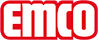 emco Bauemco LIMBUS zonder borstel Limbus 105typeLimbus 105materiaalhoogwaardig rubber, slijtvast en weersbestendigca. hoogte (mm)10.5loopvlakachthoekig rubberen profiel met aanloopzijde. Maatafwijking +/- 1,5%waterafvoeraan de onderkant gevestigde stroken gecombineerd met een open profiel zorgen voor een goede waterafvoer, ondanks de geringe inbouwhoogtekleurenrubberringmat: zwartrubberringmat met borstelsrubberringmat: zwartop maat gemaaktuitsparing uit rechthoekige vorm (alleen mogelijk zonder aanloopprofiel)AfmetingenBreedte:……….mm (staaflengte)Looplengte:……….mm (looprichting)contactemco Benelux B.V. · Divisie Bouwtechniek · Postbus 66, NL-5320 AB Hedel · Baronieweg 12b, NL-5321 JW Hedel · Tel. (+31) 073 599 8310 · België / Luxemburg: Tel. (+32) 056 224 978 · bouwtechniek@benelux.emco.de